Уведомление за значително дялово участиеДа бъде изпратено на Комисия за Финансов Надзор (КФН):- по факс до (++359-2-829-43-24) или- чрез e-mail, подписан с електронен подпис (без криптиране) до delovodstvo@fsc.bg или- по пощата до следния адрес (ПК1000, София, ул. „Будапеща” № 16, България) и до публичното дружество, по факс, чрез e-meil, или по пощата29.11.2019,	София,		.......................................Дата		Място			Наталия Стоянова Петрова /УД Конкорд Асет Мениджмънт АД/                                                          Димитър Илиев Жилев1* Тук са подава всякаква допълнителна информация, която пояснява подадената справка за значително дялово участие. Също така, тук управляващите дружества, предоставят информация за пълната структура и обем на притежаваните пряко и/или непряко за сметка на КИС акции с право на глас по чл. 145, ал. 1 и чл. 146, ал. 1 и финансови инструменти по чл. 148а, ал. 1 от ЗППЦК. Уведомление за значително дялово участиеили Корекция на уведомление за значително дялово участие, разкрито на       (дата на предходното уведомление)1. Данни за публичното дружество, правата на глас в общото събрание на което са обект на настоящото уведомление: (име, ЕИК, адрес)Супер Боровец Пропърти Фонд АДСИЦ-Варна; ЕИК148031273 ; БЪЛГАРИЯ, гр. Варна, ул. Ал. Пушкин 24, ет. 22. Основание за подаване на уведомлението (възможни са няколко основания едновременно) Придобиване/разпореждане с акции с права на глас Придобиване/разпореждане с инструменти Промяна в притежавания дял на акции/инструменти с права на глас (пасивна промяна) Друга причина (уточнете причината):      3. Данни за лицето, което има задължение за подаване на уведомление4. Наименование/наименования на акционера/акционерите притежаващ/и пряко 5% или повече от правата на глас, (ако акционера/акционерите са различни от тези в т. 3).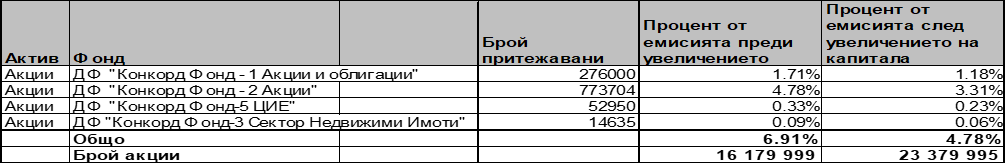 613 0025. Дата на която правото на глас на лицето е достигнало/прехвърлило или паднало под праговете по чл. 145, ал.1 от ЗППЦК: 28.11.2019 г.6. Общо състояние по отношение на правата на глас на лицето, което има задължение за подаване на уведомление 6. Общо състояние по отношение на правата на глас на лицето, което има задължение за подаване на уведомление 6. Общо състояние по отношение на правата на глас на лицето, което има задължение за подаване на уведомление 6. Общо състояние по отношение на правата на глас на лицето, което има задължение за подаване на уведомление 6. Общо състояние по отношение на правата на глас на лицето, което има задължение за подаване на уведомление % от правата на глас, носител на които са акции (общо по т. 7.a.)% от правата на глас, носител на които са инструменти (общо по т. 7.б.1. + 7.б.2.)Общо по двете  в % (7.а. + 7.б.)Общ сбор на правата на глас в публичното дружествоНастоящо състояние  4.78 %     %4.78 %1 117 289 (4.78%)Състояние при предходно уведомление (ако е приложимо)6.91 %     %6.91 %7. Разкрити подробности по отношение на състоянието на правото на глас към датата по т. 5   7. Разкрити подробности по отношение на състоянието на правото на глас към датата по т. 5   7. Разкрити подробности по отношение на състоянието на правото на глас към датата по т. 5   7. Разкрити подробности по отношение на състоянието на правото на глас към датата по т. 5   7. Разкрити подробности по отношение на състоянието на правото на глас към датата по т. 5   a. Права на глас, носител на които са акции (чл. 145, ал. 1 и чл. 146, ал. 1 от ЗППЦК) a. Права на глас, носител на които са акции (чл. 145, ал. 1 и чл. 146, ал. 1 от ЗППЦК) a. Права на глас, носител на които са акции (чл. 145, ал. 1 и чл. 146, ал. 1 от ЗППЦК) a. Права на глас, носител на които са акции (чл. 145, ал. 1 и чл. 146, ал. 1 от ЗППЦК) a. Права на глас, носител на които са акции (чл. 145, ал. 1 и чл. 146, ал. 1 от ЗППЦК) ISINв бройв бройв %в %ISINПряко(чл. 145, ал. 1)Непряко(чл. 146, ал. 1)Пряко(чл. 145, ал. 1)Непряко14 (чл. 146, ал. 1)BG11000410671 117 289  %4.78 %     %     %     %     %Общо1 117 2891 117 2894.78 %4.78 %б.1. Инструменти по чл. 148а, ал. 1, т. 1 от ЗППЦК (прикрепете допълнителен лист в случай на повече от 3 инструмента)б.1. Инструменти по чл. 148а, ал. 1, т. 1 от ЗППЦК (прикрепете допълнителен лист в случай на повече от 3 инструмента)б.1. Инструменти по чл. 148а, ал. 1, т. 1 от ЗППЦК (прикрепете допълнителен лист в случай на повече от 3 инструмента)б.1. Инструменти по чл. 148а, ал. 1, т. 1 от ЗППЦК (прикрепете допълнителен лист в случай на повече от 3 инструмента)б.1. Инструменти по чл. 148а, ал. 1, т. 1 от ЗППЦК (прикрепете допълнителен лист в случай на повече от 3 инструмента)Вид на инструментаДата на изтичане на действието или на падежаПериод на упражняване или конвертиранеПрава на глас – в бройПрава на глас – в процент     %     %     %Общо     %б.2. Инструменти по чл. 148а, ал. 1, т. 2 от ЗППЦК(прикрепете допълнителен лист в случай на повече от 3 инструмента)б.2. Инструменти по чл. 148а, ал. 1, т. 2 от ЗППЦК(прикрепете допълнителен лист в случай на повече от 3 инструмента)б.2. Инструменти по чл. 148а, ал. 1, т. 2 от ЗППЦК(прикрепете допълнителен лист в случай на повече от 3 инструмента)б.2. Инструменти по чл. 148а, ал. 1, т. 2 от ЗППЦК(прикрепете допълнителен лист в случай на повече от 3 инструмента)б.2. Инструменти по чл. 148а, ал. 1, т. 2 от ЗППЦК(прикрепете допълнителен лист в случай на повече от 3 инструмента)б.2. Инструменти по чл. 148а, ал. 1, т. 2 от ЗППЦК(прикрепете допълнителен лист в случай на повече от 3 инструмента)Вид на инструмента Дата на изтичане на действието или на падежа16Период на упражняване или конвертиране17Парично или реално уреждане на задължениетоПрава на глас – в бройПрава на глас – в процент20     %     %     %Общо     %8. Информация във връзка с лицето, което има задължение за подаване на уведомление (моля, отбележете кое е приложимото в кутийката): Лицето, което има задължение за подаване на настоящото уведомление не е контролирано от физическо или юридическо лице и самото то не контролира никое друго лице, неперсонифицирано дружество или тръст, което пряко или непряко притежава право на глас в общото събрание на публичното дружество, чиито права на глас в общото му събрание са обект на настоящото уведомление. Цялостна верига на контрола върху дружествата, чрез която се упражняват пряко и непряко правата на глас и/или финансови инструменти, свързани с правата на глас в общото събрание на публичното дружество, започваща от физическото лице или юридическото лице, упражняващо крайния контрол.:8. Информация във връзка с лицето, което има задължение за подаване на уведомление (моля, отбележете кое е приложимото в кутийката): Лицето, което има задължение за подаване на настоящото уведомление не е контролирано от физическо или юридическо лице и самото то не контролира никое друго лице, неперсонифицирано дружество или тръст, което пряко или непряко притежава право на глас в общото събрание на публичното дружество, чиито права на глас в общото му събрание са обект на настоящото уведомление. Цялостна верига на контрола върху дружествата, чрез която се упражняват пряко и непряко правата на глас и/или финансови инструменти, свързани с правата на глас в общото събрание на публичното дружество, започваща от физическото лице или юридическото лице, упражняващо крайния контрол.:8. Информация във връзка с лицето, което има задължение за подаване на уведомление (моля, отбележете кое е приложимото в кутийката): Лицето, което има задължение за подаване на настоящото уведомление не е контролирано от физическо или юридическо лице и самото то не контролира никое друго лице, неперсонифицирано дружество или тръст, което пряко или непряко притежава право на глас в общото събрание на публичното дружество, чиито права на глас в общото му събрание са обект на настоящото уведомление. Цялостна верига на контрола върху дружествата, чрез която се упражняват пряко и непряко правата на глас и/или финансови инструменти, свързани с правата на глас в общото събрание на публичното дружество, започваща от физическото лице или юридическото лице, упражняващо крайния контрол.:8. Информация във връзка с лицето, което има задължение за подаване на уведомление (моля, отбележете кое е приложимото в кутийката): Лицето, което има задължение за подаване на настоящото уведомление не е контролирано от физическо или юридическо лице и самото то не контролира никое друго лице, неперсонифицирано дружество или тръст, което пряко или непряко притежава право на глас в общото събрание на публичното дружество, чиито права на глас в общото му събрание са обект на настоящото уведомление. Цялостна верига на контрола върху дружествата, чрез която се упражняват пряко и непряко правата на глас и/или финансови инструменти, свързани с правата на глас в общото събрание на публичното дружество, започваща от физическото лице или юридическото лице, упражняващо крайния контрол.:Име% от правата на глас(ако се държат най-малко 5% от тях)% от правата на глас, държани чрез инструменти(ако се държат най-малко 5% от тях)Общо от двете(ако се държат най-малко 5% от тях)ДФ "Конкорд Фонд - 1 Акции и облигации"1.18 %     %1.18 %ДФ "Конкорд Фонд - 2 Акции"3.31 %     %3.31 %ДФ "Конкорд Фонд-5 ЦИЕ"  0.23 %     %  0.23 %ДФ"Конкорд Фонд-3 Сектор Недвижими Имоти"0.06%     %0.06%Общо 4.78%     %4.78%9. В случай на държане на права за гласуване чрез пълномощно (само в случай на държане на право на глас по чл. 146, ал.1, т. 8 от ЗППЦК) Упълномощеният:       ще престане да държи       % (равни на       от правата на глас) в общото събрание напубличното дружество, на: Дата:      10. Друга полезна информация